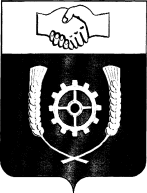   РОССИЙСКАЯ ФЕДЕРАЦИЯ                        СОБРАНИЕ ПРЕДСТАВИТЕЛЕЙМУНИЦИПАЛЬНОГО РАЙОНА           КЛЯВЛИНСКИЙ           Самарской области  Р Е Ш Е Н И Е        29.03.2024 г. №305Об утверждении Порядка применения к муниципальным служащим Собрания представителей муниципального района Клявлинский Самарской области мер ответственности, предусмотренных статьями 14¹, 15 и 27 Федерального закона от 02.03.2007г. № 25-ФЗ  «О муниципальной службе в Российской Федерации»В соответствии с Федеральным законом Российской Федерации от 02.03.2007г. № 25-ФЗ «О муниципальной службе в Российской Федерации», Федеральным законом Российской Федерации от 25.12.2007г. № 273-ФЗ «О противодействии коррупции», Собрание представителей муниципального района Клявлинский Самарской области РЕШИЛО:1. Утвердить прилагаемый Порядок применения к муниципальным служащим Собрания представителей муниципального района Клявлинский Самарской области мер ответственности, предусмотренных статьями 14¹, 15 и 27 Федерального закона от 02.03.2007г. № 25-ФЗ «О муниципальной службе в Российской Федерации».2. Опубликовать настоящее решение в газете «Вести муниципального района Клявлинский Самарской области» и разместить его в информационно-телекоммуникационной сети «Интернет» на официальном сайте Администрации муниципального района Клявлинский Самарской области.3. Настоящее решение вступает в силу со дня его официального опубликования.Председатель Собрания представителеймуниципального района Клявлинский                                                          Т.Л.СомоваГлава муниципального района Клявлинский                                          П.Н.КлимашовУТВЕРЖДЕНрешением Собрания представителеймуниципального района Клявлинскийот 29.03.2024г. № 305ПОРЯДОК применения к муниципальным служащим Собрания представителей муниципального района Клявлинский Самарской области мер ответственности, предусмотренных статьями 14¹, 15 и 27 Федерального закона от 02.03.2007г. № 25-ФЗ «О муниципальной службе в Российской Федерации»(далее - Порядок)1. Настоящий Порядок устанавливает правила применения к муниципальным служащим Собрания представителей муниципального района Клявлинский Самарской области взысканий, предусмотренных статьями 14¹, 15 и 27 Федерального закона от 02.03.2007г. № 25-ФЗ «О муниципальной службе в Российской Федерации» (далее - Федеральный закон 25-ФЗ) за несоблюдение ограничений и запретов, требований о предотвращении или об урегулировании конфликта интересов и неисполнение обязанностей, установленных в целях противодействия коррупции в отношении муниципальных служащих Собрания представителей муниципального района Клявлинский (далее - муниципальный служащий, Собрание представителей соответственно).2. За несоблюдение муниципальным служащим ограничений и запретов, требований о предотвращений или об урегулировании конфликта интересов и неисполнение обязанностей, установленных в целях противодействия коррупции Федеральными законами от 02.03.2007г. № 25-ФЗ «О муниципальной службе в Российской Федерации», от 25.12.2008г. № 273-ФЗ «О противодействии коррупции» (далее - Федеральным законом 273-ФЗ) и другими федеральными законами налагаются следующие дисциплинарные взыскания (далее - взыскания):1) замечание;2) выговор;3) увольнение с муниципальной службы по соответствующим основаниям.3. Муниципальный служащий подлежит увольнению с муниципальной службы в случае совершения правонарушений, установленных статьями 14¹ и 15 Федерального закона «О муниципальной службе в Российской Федерации»:1) непринятия муниципальным служащим, являющимся стороной конфликта интересов, мер по предотвращению или урегулированию конфликта интересов;2) непредставления муниципальным служащим сведений о своих доходах, об имуществе и обязательствах имущественного характера, а также о доходах, об имуществе и обязательствах имущественного характера своих супруги (супруга) и несовершеннолетних детей в случае, если представление таких сведений обязательно либо представления заведомо недостоверных или неполных сведений;3) непринятия  муниципальным служащим, являющимся представителем нанимателя (работодателем), которому стало известно о возникновении у подчиненного ему муниципального служащего личной заинтересованности, которая приводит или может привести  к конфликту интересов, мер по предотвращению или урегулированию  конфликта интересов.4. Порядок применения и снятия взысканий определяются трудовым законодательством Российской Федерации.5. Взыскания, предусмотренные статьями 14¹, 15 и 27 Федерального закона от  25-ФЗ, применяются к муниципальному служащему представителем нанимателя (работодателем) на основании:1) доклада о результатах проверки, проведенной уполномоченными должностными лицами, ответственными за профилактику коррупционных и иных правонарушений в Собрании представителей (далее - доклад о результатах проверки, уполномоченное лицо соответственно);2) рекомендации комиссии по соблюдению требований к служебному поведению муниципальных служащих и урегулированию конфликта интересов в Собрании представителей в случае, если доклад о результатах проверки направлялся в вышеуказанную комиссию;3) объяснений муниципального служащего (в случае неполучения объяснения от муниципального служащего по истечении двух рабочих дней со дня предъявления ему требования о представлении объяснения - об этом составляется соответствующий акт);4) иных материалов. 6. При применении взысканий учитываются:1) характер совершенного муниципальным служащим коррупционного правонарушения, его тяжесть, обстоятельства, при которых оно совершено;2) соблюдение муниципальным служащим других ограничений и запретов, требований о предотвращении или об урегулировании конфликта интересов и исполнение им обязанностей, установленных в целях противодействия коррупции;3) предшествующие результаты исполнения муниципальным служащим своих должностных обязанностей.7. Проверка проводится уполномоченным лицом Собрания представителей в отношении муниципальных служащих аппарата Собрания представителей в соответствии с утвержденным Положением о проверке достоверности и полноты сведений о доходах, об имуществе и обязательствах имущественного характера, представляемых гражданами,  претендующими на замещение должностей муниципальной службы, и муниципальными служащими,  и соблюдения муниципальными служащими ограничений и запретов, требований о предотвращении или урегулировании конфликта интересов, исполнения ими обязанностей и соблюдения требований к служебному поведению, и муниципальными служащими. По окончании проверки указанными в пп.1 п.5 настоящего Порядка уполномоченным лицом подготавливается доклад, в котором указываются факты и обстоятельства, установленные проверкой. Доклад представляется представителю нанимателя (работодателю) не позднее трёх рабочих дней со дня истечения срока проведения проверки, установленного в правовом акте представителем нанимателя (работодателем). 8. В случае если доклад о результатах проверки содержит информацию об отсутствии в действиях (бездействии) муниципального служащего, в отношении которого проводилась проверка, признаков правонарушений, установленных статьями 14¹, 15 и 27 Федерального закона № 25-ФЗ, представитель нанимателя (работодатель) принимает решение об отсутствии факта совершения указанным муниципальным служащим данных правонарушений. Указанное решение принимается в форме решения Собрания представителей в течение пяти рабочих дней со дня поступления доклада о результатах проверки.9. В случае если по результатам проверки выявлено, что действия (бездействие) муниципального служащего, в отношении которого проводится проверка, содержат признаки правонарушений, установленных статьями 14¹, 15 и 27 Федерального закона № 25-ФЗ, доклад должен содержать одно из следующих предложений: 1) о применении к муниципальному служащему взыскания, предусмотренного статьями 14¹, 15 или 27 Федерального закона 25-ФЗ, с указанием конкретного вида взыскания;2) о направлении доклада о результатах проверки в комиссию по соблюдению требований к служебному поведению муниципальных служащих и урегулированию конфликта интересов.10. Представитель нанимателя (работодатель) в течение пяти рабочих дней со дня поступления доклада о результатах проверки, указанного в пункте 9 настоящего Порядка, принимает одно из следующих решений:1) о применении к муниципальному служащему взыскания, предусмотренного статьями 14¹, 15 или 27 Федеральным законом 25-ФЗ, с указанием конкретного вида взыскания;2) о направлении доклада о результатах проверки в комиссию по соблюдению требований к служебному поведению муниципальных служащих и урегулированию конфликта интересов в Собрании представителей (далее – Комиссия).11. Решение представителя нанимателя  (работодателя), предусмотренное пп. 1 п.10 настоящего Порядка, оформляется решением Собрания представителей. Решение представителя нанимателя  (работодателя), предусмотренное пп. 2 п. 10 настоящего Порядка, выносится на заседание Комиссии.  12. В случае если вынесенное Комиссией решение содержит рекомендацию представителю нанимателя (работодателю) о применении к муниципальному служащему конкретного вида взыскания, представитель нанимателя (работодатель) при принятии решения в отношении муниципального служащего вправе учесть в пределах своей компетенции указанные рекомендации Комиссии. 13. Подготовку проекта решения Собрания о применении взыскания осуществляет уполномоченное лицо Собрания представителей.14. Решение представителя нанимателя (работодателя) о применении взыскания объявляется муниципальному служащему под роспись в срок и в порядке, предусмотренными Трудовым кодексом Российской Федерации.15. Копия решения Собрания представителей с выпиской из решения Комиссии подшивается в личное дело муниципального служащего.